TEMA 8 • SEMANA 4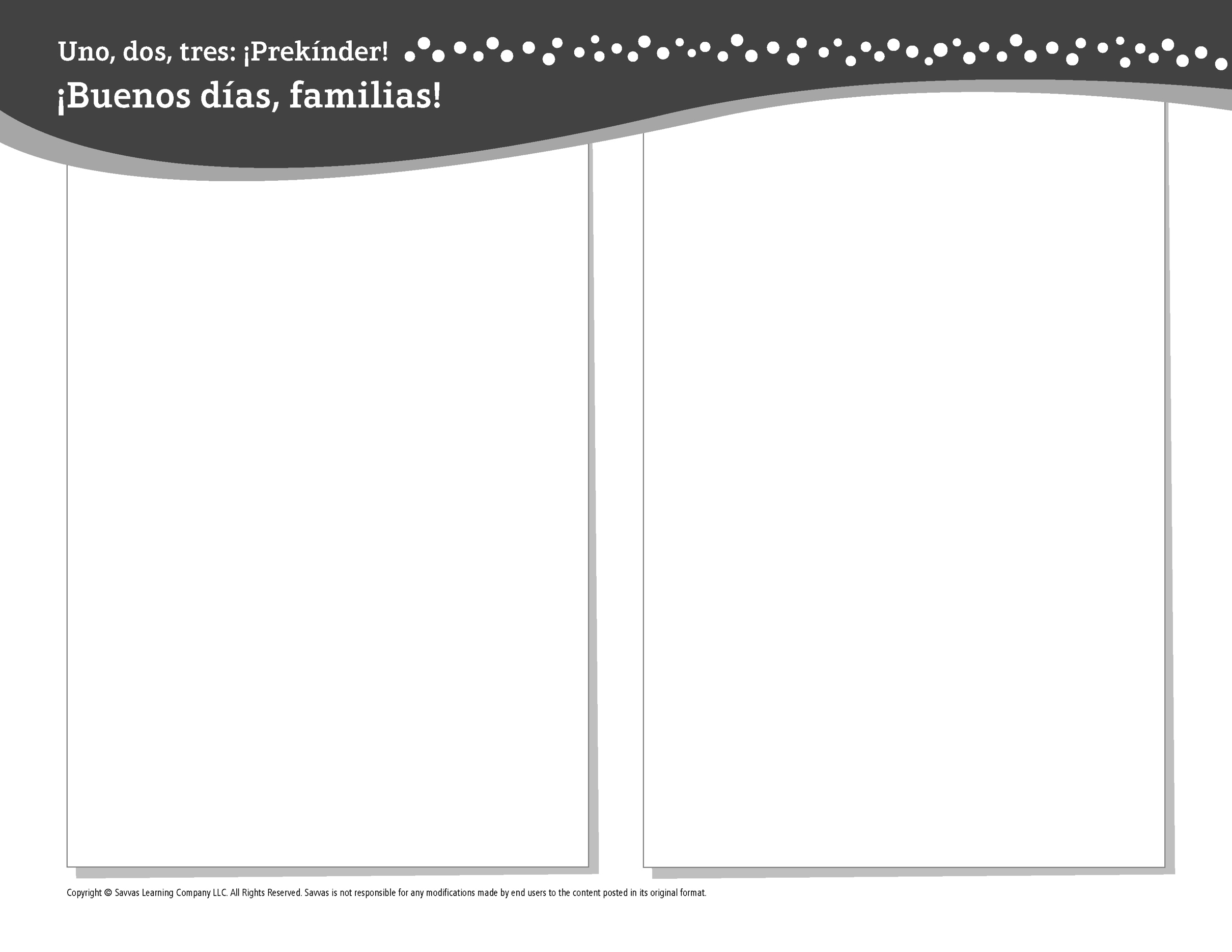 Esta semana estoy aprendiendo acerca de …dónde viven los animalesAprendizaje social y emocional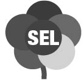 Puedo usar palabras, dibujos y movimientos para hablar de las cosas.Conocimiento del alfabetoGg, Qq, Yy, Vv, PpEstudios SocialesLas personas necesitan refugio.CienciasTodo sobre los hábitats de los animalesMatemáticasContar hasta 20LectoescrituraLeemos estos libros: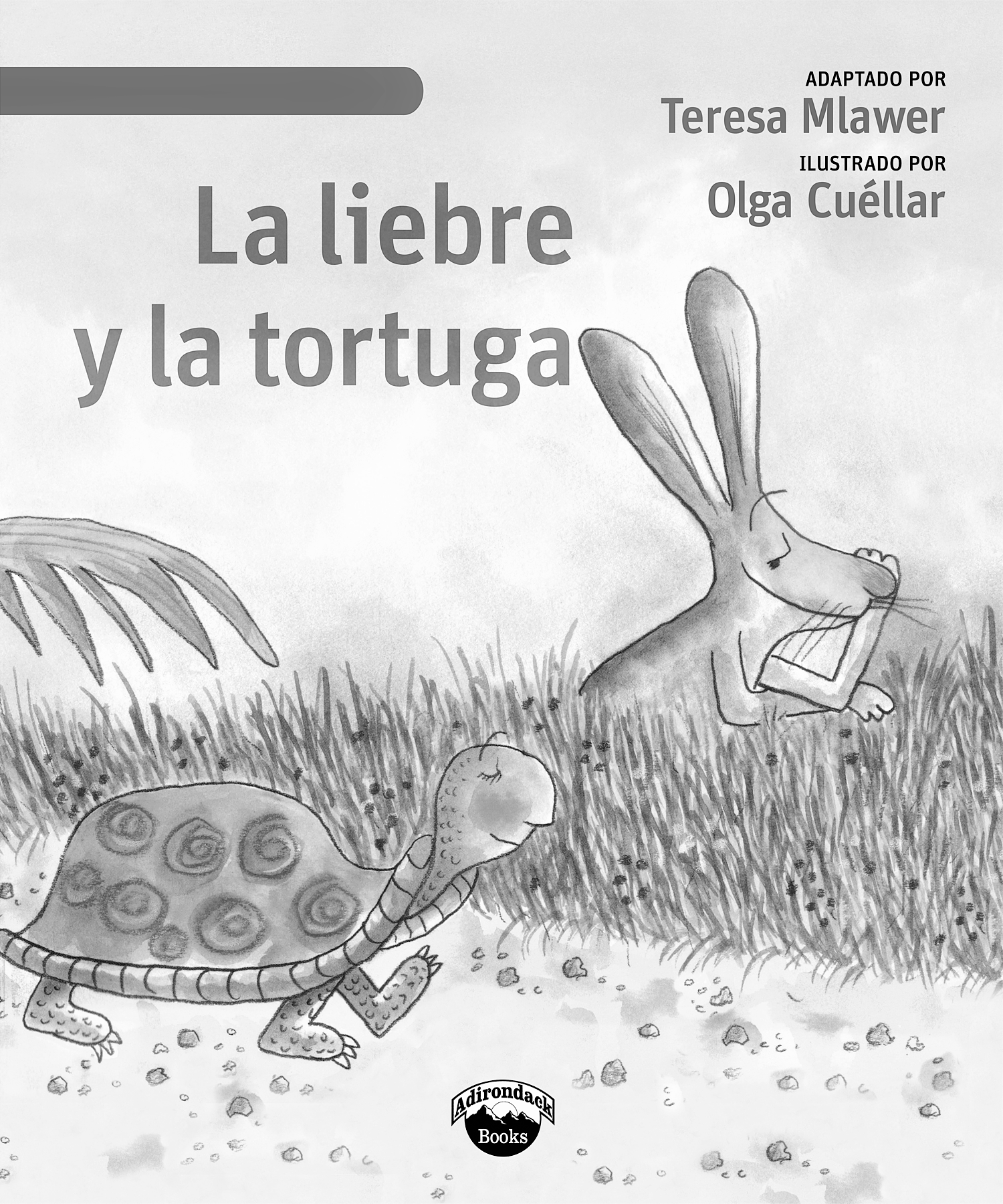 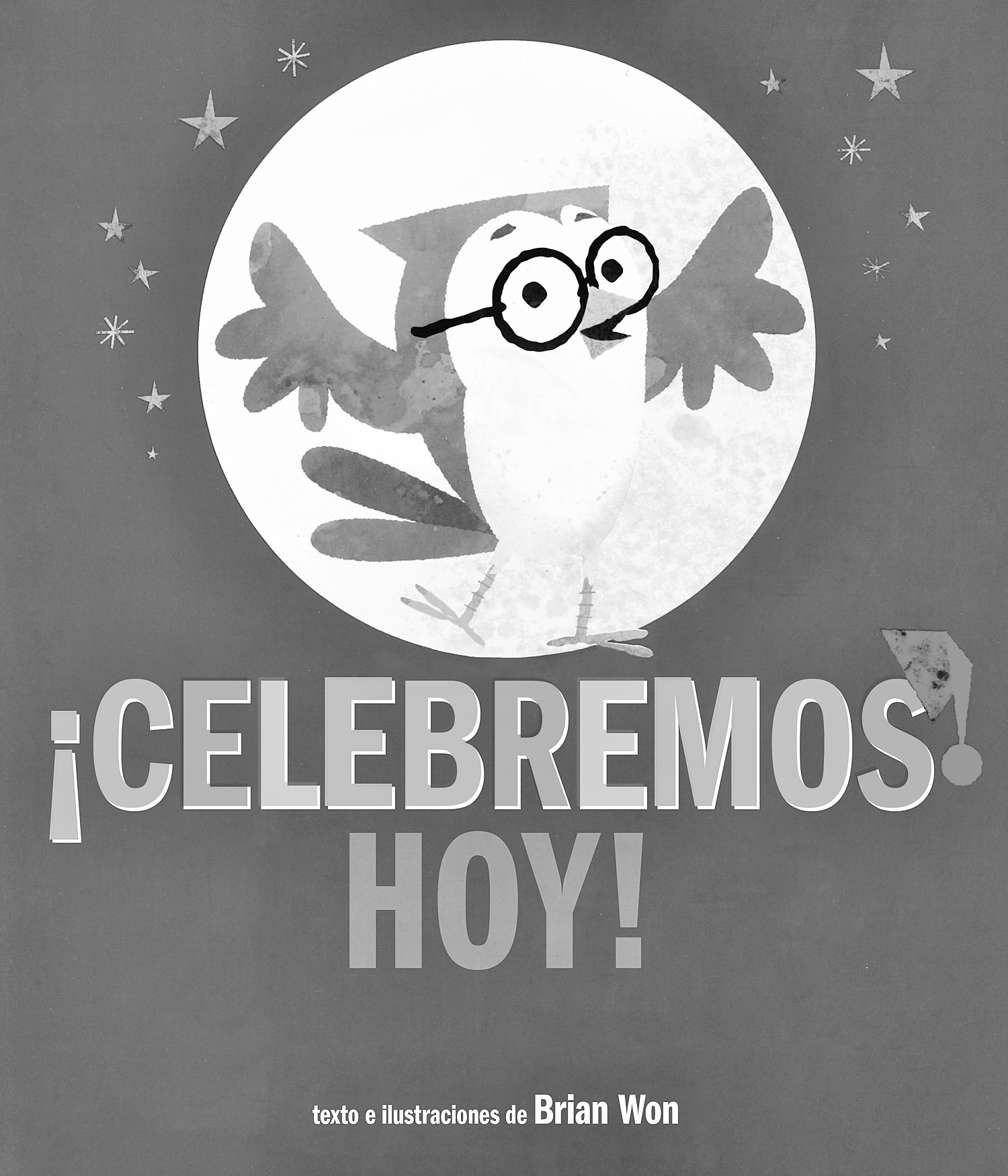 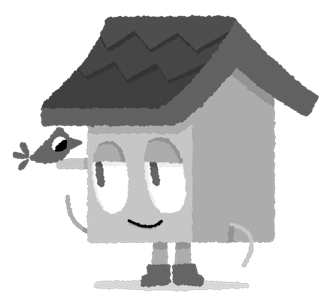 La liebre y la tortuga (Savvas Learning Company)¡Celebremos hoy! (Savvas Learning Company)¡Intente lo siguiente!HACER•	Cuente los dedos de las manos y los dedos de los pies para sumar hasta 20.PREGUNTAR•	¿Por qué las personas necesitan lugares para vivir?•	Señale las palabras que contienen las letras G, Q, Y, V, P. Pregunte: ¿Puedes decir esta letra conmigo?LEER•	Explore Unite for Literacy: Una casa para mí. Luego pregunte: ¿Qué incluirías en una casa si estuvieras construyendo una?•	Busque libros sobre hábitats de los animales, como Un zoológico en mi patio (Rourke Pub Group) de Rourke Publishing.JUGAR•	Hagan movimientos para representar diferentes tipos de animales y adivinar cuáles son.•	Busque juegos en SavvasRealize.com.CONECTARSE•	Puede hallar actividades que funcionen para su familia en SavvasRealize.com.•	¿Preguntas o comentarios? Por favor contácteme: